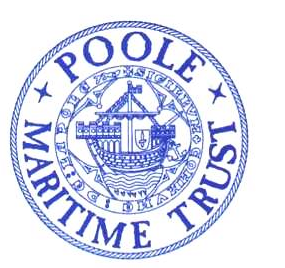 POOLE MARITIME TRUSTMAGAZINE AND PERIODICALARCHIVEUPDATED MAY 2022COLLECTION HELD AT CANFORD CLIFFS LIBRARYFile 31 : Currently unallocated.Reference 47GETTING AOUND THE HIGHLANDS & ISLANDSReference 48WORLD SHIP SOCIETY – FLEET LISTS LOCATED IN Black File MAGAZINE AND PERIODICAL PUBLICATION ARCHIVEMAGAZINE AND PERIODICAL PUBLICATION ARCHIVEMAGAZINE AND PERIODICAL PUBLICATION ARCHIVETITLES TITLES TITLES UPDATED :  May 2022 UPDATED :  May 2022 UPDATED :  May 2022 REFERENCE TITLESUPPORTING DATA1Ships Monthly2Cruising Monthly3Marine News4Sea Breezes5Poole Harbour Guide6The Naval Architect7Motor Boat & Yachting8Society For Clay Pipe Research - Newsletters9Harbour TimesIncorporating Leisure Times10Society Of Poole Men11Cruise & Ferry Information12Shippax CFI13Ship Ahoy14Clyde Coast Steamer Services (BR)15Clyde Steamers Magazine & Review CRS ClubSurvey of Scottish Passenger Boat Services16Clyde River Steamer Club Calendars17Classic BoatRacked in hallway18The Mariners MirrorRacked in hallway19Ship's Illustrated20Blue Flag21British Ferry Scene22European Ferry SceneEuropean - File 1 & 223Maritime Journal24Shieldhall25Fyffes Budget26Coastal Shipping27Shipping Wonders of the WorldFile 1 & 228TidewayPort of Bristol Authority29Piers30Full Ahead MEDWAY QUEEN Preservation Society31Ferry and Cruise Review32Royal National Lifeboat Institution (various publications)33Shipping Today & Yesterday34Paddle Wheels35Ships & Ships Models36Warships37Cruise Business38Model Boats LeafletsStored in Publication reference 35  - File 239ReviewThe Clyde River Steamer Club40Southampton Shipping Guide41Motor Ship & Motor Boat42Abroad43Trip Out44Yachting World & Marine Motor JournalDonated by Mike Tomb45View From Poole (Society for Poole)46Ships47Getting Around The Highlands & IslandsDonated by David Docherty48World Ship Society – Fleet ListsReference :Reference :1 SHIPS MONTHLY SHIPS MONTHLYLocation :Location :YEARMONTHVOLUMEEDITIONSUPPORTING DATAOpen Box File 1968-1973File 1196835/6/7/81969441970571971610197273 & 5197383/4/5/6/7/8/9/10/12Open Box File 1974-1977File 2197491-12 Complete1975101-12 Complete1976111-12 Complete1977121-12 CompleteBlue Bound Files - Individual Years1978131-12 Complete1979141-12 Complete1980151-12 Complete1981161-12 Complete1982171-12 Complete1983181-12 Complete1984191-12 Complete1985201-12 Complete Open Box File1986211-12 Complete1987221-12 Complete198823File 111-12 Complete198924File 121-12 Complete1990251-12 Complete1991261-12 Complete199227File 131-12 Complete1993281-12 Complete1994291-12 Complete199530File 141-12 Complete1996311-12 Complete1997321-12 Complete199833File 151-12 Complete1999341-12 Complete2000351-12 Complete200136File 161-12 Complete2002371-12 Complete200338File 171-12 Complete2004391-12 Complete200540File 181-12 Complete2006411-12 Complete200742File 191-12 Complete2008431-12 CompleteFile 20Open Box File2009441-12 Complete2010451-12 Complete201146File 211-12 Complete2012471-12 Complete201348File 221-12 Complete2014491-12 Complete201550File 2310 Only20165111 & 12 Only201752File 241-12 Complete2018531-12 Complete201954File 251/2/3/4/6/7/8/910 OnlyReference :Reference :2Title : CRUISING MONTHLYTitle : CRUISING MONTHLYLocation :Location :Monthly journal of the Coastal Cruising Association.YEARMONTHVOLUMEEDITIONSUPPORTING DATA19641CompFile 1a19652Comp19663Comp19674Comp19685Comp19696Comp19707Comp19718Comp19729CompFile 1b197310Comp197411Comp197512Comp197613CompFile 2197714Comp197815Comp197916Comp198017Comp198118CompFile 3198219Comp198320Comp198421Comp198522Comp198623Comp198724CompFile 4198825Comp198926Comp199027CompFile 5199128Comp199229Comp199330Comp199431Comp199532CompFile 6199633Comp199734Comp199835Comp199936Comp200037Comp200138CompFile 7200239Comp200340Comp200441Comp200542CompFile 8200643Comp200744Comp200845CompFile 9200946Comp201047CompFile 10201148Comp201249Comp201350CompFile 11201451Comp201552Comp201653May (Number 5) missing201754File 12 - May (5) and November (11) Missing201855February (2) missing201956August (8) and November (11) missing202057To November (missing September)2022May59Reference :Reference :3MARINE NEWSMARINE NEWSLocation :Location :Journal of the World Ship SocietyYEARMONTHVOLUMEEDITIONSUPPORTING DATABrown Open File. File 1 1952-1958195266+8 (only)19537Complete (1-12)19548Complete (1-12)19559Complete (1-12)195610Complete (1-12)195711Complete (1-12)195812Complete (1-12)Brown Open File. File  1959-1964195913Complete (1-12)196014Complete (1-12)196115Complete (1-12)196216Complete (1-12)196317Complete (1-12)196418Complete (1-12)Open Brown File. File 3 1965 - 1969196519Complete (1-12)196620Complete (1-12)196721Complete (1-12)196822Complete (1-12)196923Complete (1-12)Open Brown File. File 4 1970 - 1973197024Complete (1-12)197125Complete (1-12)197226Complete (1-12)197327Complete (1-12)Open Brown File. File 5197428Complete (1-12)197529Complete (1-12)197630Complete (1-12)Open Brown File. File 6 1977-1979197731Complete (1-12)197832Complete (1-12)197933Complete (1-12)Open Brown Fle. File 7 1980-1982198034Complete (1-12)198135Complete (1-12)198236Complete (1-12)Open Brown File. File 8 1983-1985198337Complete (1-12)198438Complete (1-12)198539Complete (1-12)Open Brown Fil. File 9 1986-1989198640Complete (1-12)198741Complete (1-12)198842Complete (1-12)1989431+2(Only)Reference :Reference :Reference :Reference :44SEA BREEZESSEA BREEZESSEA BREEZESSEA BREEZESLocation :Location :Location :Location :YEARYEARMONTHMONTHVOLUMEVOLUMEEDITIONEDITIONSUPPORTING DATASUPPORTING DATAFile 1 - Pre 1948.File 1 - Pre 1948.1946194611March/August/SeptemberMarch/August/September19471947October/NovemberOctober/November1948194855No's : 27/30/34/35/36No's : 27/30/34/35/36File 2File 21949194977CompComp195019509 & 109 & 10CompComp1951195111 & 1211 & 12CompComp1952195213 & 1413 & 14CompCompFile 3File 31953195323 & 2423 & 24CompComp1954195425 & 2625 & 26CompComp1955195527 & 2827 & 28CompComp1956195629 & 3029 & 30CompCompFile 4File 41957195731 & 3231 & 32CompComp1958195833 & 3433 & 34CompComp1959195935 & 3635 & 36CompComp1960196037 & 3837 & 38CompCompFile 5File 51961196139 & 4039 & 40CompComp1962196241 & 4241 & 42CompComp1963196343 & 4443 & 44CompComp1964196445 & 4645 & 46CompCompFile6File6196519653939CompCompVolume run re-numberedVolume run re-numbered196619664040CompComp196719674141CompCompFile 7File 7196819684242CompComp196919694343CompCompFile 8File 8197019704444CompComp197119714545CompCompFile 9File 9197219724646CompComp197319734747CompCompFile 10File 10197419744848CompComp197519754949CompCompFile 11File 11197619765050CompComp197719775151CompCompFile 12File 12197819785252CompComp197919795353CompCompFile 12aFile 12a198019805454February/March/April/May/June/November/DecemberFebruary/March/April/May/June/November/December198119815555February/March/April/May/OctoberFebruary/March/April/May/October198219825656CompleteComplete198319835757CompleteComplete198419845858CompleteComplete198519855959CompleteComplete198619866060CompleteComplete198719876161CompleteComplete198819886262CompleteComplete198919896363CompleteComplete199019906464CompleteComplete199119916565CompleteComplete199219926666FebruaryFebruary199319936767OctoberOctober199419946868ZEROZERO199519956969ZEROZERO199619967070AugustAugust199719977171ZEROZERO199819987272ZEROZEROFile 13File 13199919997373CompComp200020007474CompComp200120017575CompCompFie 14Fie 14200220027676CompComp200320037777CompComp200420047878CompCompFile 15File 15200520057979CompComp200620068080CompComp200720078181November MISSINGNovember MISSINGFile 16File 16200820088282CompComp200920098383CompComp201020108484CompCompFile 17File 17201120118585CompComp201220128686CompCompIncorporating Nautical MagazineIncorporating Nautical MagazineFile 18 - Volume numbering ceasedFile 18 - Volume numbering ceased20132013CompComp20142014January/September/October/November/DecemberJanuary/September/October/November/DecemberFile 19File 1920152015January/FebruaryJanuary/February20162016February/March/October/November/DecemberFebruary/March/October/November/December20172017January/February/September/OctoberJanuary/February/September/October20182018January/February/MarchJanuary/February/MarchReference :55  POOLE HARBOUR GUIDE  POOLE HARBOUR GUIDELocation :Location :Location :YEARMONTHMONTHVOLUMEVOLUMEEDITIONEDITIONSUPPORTING DATASUPPORTING DATA201720182019Reference :Reference :6THE NAVAL ARCHITECTTHE NAVAL ARCHITECTLocation :Location :                                                                                (Bi-Monthly)YEARMONTHVOLUMEEDITIONSUPPORTING DATA1976File 1to1976. Transactions of the Royal Institution of Naval Architects Vol 11819791977. CompetePLUS Transactions of the Royal Institution of Naval Architects Vol 1181978 Sept/October missing.1979. CompletePLUS Transactions of the Royal Institution of Naval Architects Vol 1211980File 2to 1980 Complete1983PLUS Transactions of the Royal Institution of Naval Architects Vol 1221981 Complete.PLUS Transactions of the Royal Institution of Naval Architects Vol 1231983 January/February ONLYReference :Reference :7MOTOR BOAT & YACHTINGMOTOR BOAT & YACHTINGLocation :Location :YEARMONTHVOLUMEEDITIONSUPPORTING DATA194780Missing : January/May/October194881Missing : March/MayReference :Reference :Reference :Reference :88SOCIETY FOR CLAY PIPE RESEARCHSOCIETY FOR CLAY PIPE RESEARCHSOCIETY FOR CLAY PIPE RESEARCHSOCIETY FOR CLAY PIPE RESEARCHLocation :Location :Location :Location :                                                                              (Newsletters)                                                                              (Newsletters)YEARYEARMONTHMONTHVOLUMEVOLUMEEDITIONEDITIONSUPPORTING DATASUPPORTING DATA57575858616120022002626220032003636320032003646420042004656520042004666620052005676720052005686820062006696920062006707020072007717120072007727220082008737320082008747475 & 76 Missing75 & 76 Missing20102010777720102010787820132013838379, 80, 81 & 82 Missing79, 80, 81 & 82 Missing201320138484201420148585201420148686201520158787201520158888Reference :Reference :Reference :99HARBOUR TIMESHARBOUR TIMESHARBOUR TIMESHARBOUR TIMESLocation :Location :Location :YEARMONTHMONTHVOLUMEVOLUMEEDITIONEDITIONSUPPORTING DATASUPPORTING DATA2014JulyJulyJuly ONLYJuly ONLY2016October - December ONLYOctober - December ONLY2019February/August/September/November/December ONLYFebruary/August/September/November/December ONLY2022SpringSpringReference :Reference :10 SOCIETY OF POOLE MEN SOCIETY OF POOLE MENLocation :Location :YEARMONTHVOLUMEEDITIONSUPPORTING DATAFile 12009August to October ONLY2010February/April/June/August/December ONLY2011February/April/June/August/October ONLY2012February ONLYReference :Reference :11CRUISE & FERRY INFORMATIONCRUISE & FERRY INFORMATIONLocation :Location :YEARMONTHVOLUMEEDITIONSUPPORTING DATA20121-12.CompleteReference :Reference :12 SHIPPAX SHIPPAXLocation :Location :YEARMONTHVOLUMEEDITIONSUPPORTING DATA2013/4File 12013/4Shippax CFI2015/6File 22015/6Shippax CFI2017/8File 32017/8Shippax CFI2019File 42019Shippax CFIFile 52007/8Shippax Market2002/5Shippax StatisticsFile 61995/02Shippax GuideFile 72005/8Shippax GuideFile 81991/7Shippax DesignFile 91998/07Shippax DesignFile 102008/10Shippax Design19951997199819992000200120022003200420052006200720082009Statistics – Passenger Shipping Traffic Figures2002200320042005Market - Market Reports and Outlook20072008Reference :Reference :13 SHIP AHOY SHIP AHOYLocation :Location :Journal of the Bristol Channel Branch of the World Ship SocietyYEARMONTHVOLUMEEDITIONSUPPORTING DATA19629No2196310No's 2/3/4196411Comp196512Comp196613No's 2/3/4196714No's 1/3/4196815No1The Best of SHIP AHOY – Volume 1 (Undated)Reference :Reference :Reference :Reference :1414CLYDE COAST STEAMERS & BR SERVICESCLYDE COAST STEAMERS & BR SERVICESCLYDE COAST STEAMERS & BR SERVICESCLYDE COAST STEAMERS & BR SERVICESLocation :Location :Location :Location :Box 9Box 9Services & TimetablesServices & TimetablesNo. 1653No. 1653YEARYEARMONTHMONTHVOLUMEVOLUMEEDITIONEDITIONSUPPORTING DATASUPPORTING DATA1950195015 June - 30 September15 June - 30 September1951195115 June - 30 September15 June - 30 September19521952May - SeptemberMay - September19531953June - SeptemberJune - September19541954June - SeptemberJune - September19551955May - SeptemberMay - September19561956May - SeptemberMay - September19571957May - SeptemberMay - September19581958May - SeptemberMay - September19591959May - SeptemberMay - September19601960May - SeptemberMay - September19611961May - SeptemberMay - September19621962May - SeptemberMay - September19631963May - SeptemberMay - September19641964May - SeptemberMay - September19651965May - SeptemberMay - September19661966May - SeptemberMay - September19671967May till further noticeMay till further noticeReference :Reference :Reference :1515CLYDE STEAMERS MAGAZINECLYDE STEAMERS MAGAZINECLYDE STEAMERS MAGAZINECLYDE STEAMERS MAGAZINELocation :Location :Location :Box 10Box 10No. 1756No. 1756YEARMONTHMONTHVOLUMEVOLUMEEDITIONEDITIONSUPPORTING DATASUPPORTING DATA1965AutumnAutumn1966NILNIL196733SummerSummer196844SummerSummer196955AutumnAutumn197066AutumnAutumn197177AutumnAutumn197288AutumnAutumn197399AutumnAutumn19741010AutumnAutumn19751111AutumnAutumn19761212AutumnAutumn19771313Summer - Queen's Silver JubileeSummer - Queen's Silver Jubilee19781414AutumnAutumn19791515AutumnAutumn19801616AutumnAutumn19862222SummerSummerReference :Reference :16 CLYDE RIVER STEAMER CLUB CLYDE RIVER STEAMER CLUBLocation :Location :YEARMONTHVOLUMEEDITIONSUPPORTING DATAOpen Box File Number 14 (1760)Clyde River Steamer Club Historic CalendarsReference :Reference :17CLASSIC BOAT MAGAZINECLASSIC BOAT MAGAZINELocation :Location :YEARMONTHVOLUMEEDITIONSUPPORTING DATAFolderFiled in Red Binders - Located in hallwayNumber1-91January 1987 - September/October 198810-172November/December 1988 - October 198918-253November/December 1989 - July 199026-334August 1990 - March 199134-425April 1991 - December 199143-506January 1992 - August 199251-587September 1992 - April 199359-668May 1993 - December 199367-759January 1994 - September 199476-8510October 1994 - July 199586-9511April 1995 - May 199696-10512June 1996 - March 1997106-11513April 1997 - January 1998116-12514February 1998 - November 1998126-13515December 1998 - September 1999136-14516October 1999 - July 2000146-15217*August 2000 - February 200117* - Inclusive of Classic Boat Magazine index for period January 1987 to December 1999153-16018March 2001 - October 2001161-16819December 2001 - June 2002169-17820July 2002-April 2003179-18721May 2003 - January 2004188-19722February 2004 - November 2004198-20723December 2004 - September 2005208-21824October 2005 - August 2006219-22625*September 2006 - April 200725* - Inclusive of Classic Boat Magazine Index for 1987 - 2006 and 2oth Anniversary issue.227-23626May 2007 - February 2008237-24627March 2008 - December 2008247-25628January 2009 - October 2009257-26629November 2009 - August 2010267-27530September 2010 - May 2011The following are filed in thinner red folders holding a maximum of five editions, only31June 2011 - October 201132November 2011 - February 201233March 2012 -June 201234July 2012 - December 201235January 2013 - May 201336June 2013 - October 201337November 2013 - March 201438April 2014 - August 2014539September 2014 - January 201540February 2015 - June 201541July 2015 - December 201542January 2016 - May 201643June 2016 - October 201644November 2016 - March 201745April 2017 - August 201746September 2017 - January 201847February 2018 - June 201848July 2018 - November 201849December 2018 - April 201950May 2019 - September 201951October 2019 - February 202052March 2020 - July 202053August and September 2020 ONLY54February 2021     Reference :     Reference :     Reference :     Reference :1818THE MARINERS MIRRORTHE MARINERS MIRRORTHE MARINERS MIRRORTHE MARINERS MIRRORLocation :Location :Location :Location :The Quarterly Journal of the Society for Nautical ResearchThe Quarterly Journal of the Society for Nautical ResearchYEARYEARMONTHMONTHVOLUMEVOLUMEEDITIONEDITIONSUPPORTING DATASUPPORTING DATA196819685454CompCompFile 1File 1197019705656CompComp197119715757CompComp197219725858May onlyMay only197419746060CompCompFile 2File 2197919796565CompComp198019806666CompComp198119816767CompCompFile 3File 3198219826868CompComp198319836969CompComp198419847070CompCompFile 4File 4198519857171CompComp198619867272CompComp198719877373CompCompFile 5File 5198819887474CompComp198919897575CompComp199019907676File 6  Nov & Dec OnlyFile 6  Nov & Dec Only199119917777CompComp199219927878Jan & Feb OnlyJan & Feb Only199319937979CompCompFile 7 Nov & Dec OnlyFile 7 Nov & Dec Only199419948080February & May onlyFebruary & May only199719978383August onlyAugust only20162016102102NovNov20172017103103 File 8 Nov & Dec Only File 8 Nov & Dec Only20182018104104CompComp20192019105105Jan - Nov OnlyJan - Nov OnlySUPPLEMENTARYSUPPLEMENTARYLoose leaf index to MARINERS MIRROR 1933-1972.  List of members 1991. Bibliography : 1984/5/6/7/8/1990/1/2/3.Loose leaf index to MARINERS MIRROR 1933-1972.  List of members 1991. Bibliography : 1984/5/6/7/8/1990/1/2/3.Reference : 19Reference : 19Reference : 19Location :Location :Location :SHIPS ILLUSTRATEDSHIPS ILLUSTRATEDYEARMONTHMONTHVOLUMEVOLUMEEDITIONEDITIONSUPPORTING DATASUPPORTING DATA1966AprilApril1111File 1File 1MayMay22JuneJune33JulyJuly44AugustAugust55SeptSept66OctOct77NovNov88DecDec991967JanJan2211MarchMarch33JuneJune66AugustAugust88OctOct1010NovNov1111DecDec1212Reference :Reference :20BLUE FLAGBLUE FLAGLocation :Location :Journal of The Barge AssociationYEARMONTHVOLUMEEDITIONSUPPORTING DATA2015JuneBF112AugustBF113OctBF1142017DecBF1162018FebBF127AprilBF128JuneBF129AugustBF130OctBF131DecBF1322019FebBF133AprilBF134JuneBF135AugustBF136OctBF137DecBF1382020FebBF139Reference :Reference :21BRITISH FERRY SCENEBRITISH FERRY SCENELocation :Location :YEARMONTHVOLUMEEDITIONSUPPORTING DATABritish Ferry Scene Index : 1 -201989SummerAutumn1990Spr/SumSummerAutumnWinter1991SpringSummerAutumnWinterPublished February91/92Winter92SpringSummerAutumn92/93Winter1993SpringSummerAutumn93/94Winter1994SpringSummerAutumn94/95Winter1995SpringSummerAutumn95/96Winter1996SpringSummerAutumn96/97WinterReference :Reference :22 EUROPEAN FERRY SCENE EUROPEAN FERRY SCENELocation :Location :YEARMONTHVOLUMEEDITIONSUPPORTING DATA1998Spring36File 1Summer37Autumn38Winter391999Spring40Summer41Autumn42Winter432000Spring44Summer45Autumn46Winter472001Spring48File 2Summer49Autumn50Winter12002Spring2Summer53Autumn54Winter552003Spring56Summer57Autumn58Winter592004Spring60Summer61Autumn622005Winter632006Spring682007Summer732008Winter75Spring76Reference :Reference :23MARITIME JOURNALMARITIME JOURNALLocation :Location :(European Commercial Maritime Magazine)YEARMONTHVOLUMEEDITIONSUPPORTING DATA2013January298Feb299April301May302June303August305Sept306Oct3072014January31020183134th Anniversary edition 1984 - 201820193235th Anniversary edition 1984 - 2019Reference :Reference :24TITLE : SHIELDHALLTITLE : SHIELDHALLLocation :Location :YEARMONTHVOLUMEEDITIONSUPPORTING DATA2010Nov2014Oct2015Oct2016Oct2017FebJuneOct2018JuneOct2020FebOct2021FebJuneOct2022FebReference :Reference :25FYFFES STAFF BUDGETFYFFES STAFF BUDGETLocation :Location :Elders & Fyffes Banana Ships – The Great White FleetYEARMONTHVOLUMEEDITIONSUPPORTING DATA1960October1381961July145October1481962Jan1511Nov1591963March161Reference :Reference :26 COASTAL SHIPPING COASTAL SHIPPINGLocation :Location :YEARMONTHVOLUMEEDITIONSUPPORTING DATA2013April202June203August204Sept2052014Feb211April212June2132015Feb211August214Oct2152016April232July233Oct235Dec236Reference :Reference :27SHIPPING WONDERS OF THE WORLDSHIPPING WONDERS OF THE WORLDLocation :Location :(To be completed in 40 weekly parts)YEARMONTHVOLUMEEDITIONSUPPORTING DATAUNDATED1-40.File 1 – Complete Set41-55File 2 – Complete set55 Concludes the collection with an index including glossary of nautical terms.Reference :Reference :28 TIDEAWAY TIDEAWAYLocation :Location :(The Official Newsletter of the Port of Bristol Authority)YEARMONTHVOLUMEEDITIONSUPPORTING DATA1962April14June14Oct141963Jan151964Feb16April16July16Oct161965August17Oct17Reference :Reference :29PIERSPIERSLocation :Location :(The Journal of the NATIONAL PIERS SOCIETY)YEARMONTHVOLUMEEDITIONSUPPORTING DATASeptember 1994 : Guide to British Piers – Information Leaflet2009Summer922014Spring1112014Autumn1132014Winter1142016Summer1202016Autumn1212016Winter1222017Spring1232017Summer1242017Autumn1252017Winter1262018Spring1272018Summer1282018Autumn1292019Autumn1332019Winter1342020Spring1352020Summer1362020Winter1382021Spring1392021Autumn141Reference :Reference :30FULL AHEAD (Medway Queen Preservation Society)FULL AHEAD (Medway Queen Preservation Society)Location :Location :                          (Plus newsletters from the above organisation)YEARMONTHVOLUMEEDITIONSUPPORTING DATA1990Autumn16Winter171991182003Autumn2007AutumnWinter2008Spring2009Winter2011AutumnWinter2012SpringAutumn2013SummerAutumnWinter2014SpringSummerAutumn2015AutumnWinter2016SummerAutumnWinter2017SpringSummerAutumnWinterThe following are NewslettersIssue 68 - MEDWAY QUEEN Launching2017SummerAutumnWinter2018SpringAutumnWinter2018Spring2019Spring2020SpringSummerAutumn2021SpringSummerAutumnWinterReference :Reference :32THE ROYAL NATIONAL LIFEBOAT INSTITUTION – VariousLocation :Location :YEARMONTHVOLUMEEDITIONSUPPORTING DATA2007Summer580Lifeboat – all located in File 1Autumn581Winter5822008Spring583Summer584Autumn585Winter5862009Spring 587Summer588Autumn589Winter5902010Spring591Summer592Autumn593Winter5942011Spring595Summer 596Autumn5972012Winter598Spring599Summer 600Autumn6012013Winter602Spring603Summer 604Autumn6052014Winter606Spring607Summer 608Autumn609Winter6102015Spring611Lifeboat Issues : Spring 2015 – Winter 2020 – File 2Summer 612Autumn6132016Winter614Spring615Summer 616Autumn6172017Winter618Spring619Summer 620Autumn6212018Winter622Spring623Summer 624Autumn6252019Winter626Spring627Autumn629Winter6302021Autumn6372021Winter6382022Spring639File 2Lifeboat HandbooksEnthusiasts Society Publications - annual2009/2010/2011/2012/2013/2014/2015/2016/2017History 1803-1983 of PENLEE LIFEBOAT by John Corin & Grahame Farr20082009Nov1463File 3 - Lifeboat Enthusiasts SocietyMarch1471July 14822010Nov1493April1501August15122011Nov1523March1531August 15422012Nov1553April1561August15722013Dec1583April1591August16022014Nov1613April1621August16322015Nov1643April1651August16622016Nov1673April1681August16922017Nov1703April17112011File 42012Winter14East Coast Lifeboats2013Autumn152013Spring162015Autumn172015Spring202016Autumn212016Spring222017Autumn232017Spring24Autumn2520172018Winter74Offshore2018Spring752018Summer762019Autumn772019Spring 78Winter792021Winter2022Spring912017Summer1Lifeboats Past & Present2018Autumn2Spring3Reference :Reference :33SHIPPING TODAY & YESTERDAYSHIPPING TODAY & YESTERDAYLocation :Location :YEARMONTHVOLUMEEDITIONSUPPORTING DATA2010File 1 : Monthly - Complete2011File 2 : Monthly Complete2012File 2 : Monthly Complete2013File 3 : Monthly Complete2014File 3 : Monthly Complete2015File 4 : Monthly Complete2016File 4 : Monthly Complete2017File 5 : Monthly Complete2018File 5 : Missing September - DecemberIn addition :File 1 contains the following supplements.Cruise Ship Guide 2010/11/12/13/14/15/16/17/18Ferry Guide 2011/12/-/14/15/16Reference :Reference :34PADDLE WHEELS (The Journal of the Paddle Steamer Preservation Society)PADDLE WHEELS (The Journal of the Paddle Steamer Preservation Society)Location :Location :YEARMONTHVOLUMEEDITIONSUPPORTING DATA196011March1961ZERO196210July/August only196312-15196415-19196520-23196624-27196728-31196832-35196936-39197040-43197144-47197248-51197352-55197456-58197559-62197663-66197767-70No number 69 but two number 70197871-74197975-78198079-82198184-86Query re 83198287-90198391-94198495-98198599-102101 Missing1986103-1061987107-1101988111-1141989115-1181990119-1221991123-1261992127-1301993131-134134 Missing1994135-1381995139-1421996143-1461997147-1501998151-1541999155-1582000159-1622001163-1662002167-1702003171-1742004175-1782005179-1822006183-1862007187-1902008191-194193 Missing2009195-1982010199-2022011203-2062012207-2102013211-2142014215-2182015219-2222016223-2262017227-2302018231-2342019235-2392020240-2412021243-24520212462022Spring247Reference :Reference :35SHIPS & SHIPS MODELSSHIPS & SHIPS MODELSLocation :Location :YEARMONTHVOLUMEEDITIONSUPPORTING DATA1931Sept11File 1 until edition 28Oct2Nov3Dec41932Jan5Feb6March7April8May9June10July11August12Sept213Oct14Nov15Dec161933Jan17Feb18March19April20May21June22July23August24Sept325Oct26Nov27Dec281934Jan29File 2 Feb 30March31April32May33June34July35August36Sept437Oct38Nov39Dec401935Jan41Feb42March43April44May45June46July47August48Sept549Oct50Nov511936Dec52Jan53Feb54March55April56May57June58July59August60Sept661Oct62Nov63In addition Ref : 38 in FILE2 : Model Boats Leaflets 1973 August/October/November1954Jan773Feb74March75April76May77June78July79August80Nov83Dec84Reference :Reference :36 WARSHIPS WARSHIPSLocation :Location :YEARMONTHVOLUMEEDITIONSUPPORTING DATAFile 120101-12 Complete20111-12 CompleteFile 220121-12 Complete20131-12 CompletePLUS International Fleet Review - Guide to the Royal Navy 2012File 320141-12 Complete20151-12 CompleteFile 420161-12 Complete20171-12 CompleteFile 52018Missing : July/September/October/November/DecemberReference :Reference :37 CRUISE BUSINESS CRUISE BUSINESSLocation :Location :YEARMONTHVOLUMEEDITIONSUPPORTING DATA19931319941Reference :Reference :38MODEL BOATS LEAFLETSMODEL BOATS LEAFLETSLocation :Location :YEARMONTHVOLUMEEDITIONSUPPORTING DATAStored in Publication reference 35  - File 2Reference :Reference :39REVIEWREVIEWLocation :Location :Clyde River Steamer Club - gifted by David JonesCompiled by Leo VoigtYEARMONTHVOLUMEEDITIONSUPPORTING DATAOpen Box File Number 11 (1757)REVIEW : 1969-1988Open Box File Number 12 (1758)REVIEW 1965-1969 & 1919 (Columbia Centenary)REVIEW 1990-1999Open Box File Number 13 (1759)REVIEW 2000-2014 + 2019Reference :Reference :40SOUTHAMPTON SHIPPING GUIDESOUTHAMPTON SHIPPING GUIDELocation :Location :YEARMONTHVOLUMEEDITIONSUPPORTING DATA1969JuneMonthly guide to Southampton Docks shipping movements etc.JulyAugustReference :Reference :41MOTOR SHIP & MOTOR BOATMOTOR SHIP & MOTOR BOATLocation :Location :YEARMONTHVOLUMEEDITIONSUPPORTING DATA1File 12File 2Reference :Reference :42ABROADABROADLocation :Location :YEARMONTHVOLUMEEDITIONSUPPORTING DATA1989119893Reference :Reference :43TRIP OUTTRIP OUTLocation :Location :(By : Geoffrey Hamer)YEARMONTHVOLUMEEDITIONSUPPORTING DATA1987Southern Europe1993Southern Europe1996Southern Europe1985Northern Europe1988Northern Europe1990Northern Europe1997British Isles1999Scandinavia & The Baltic1999North West Europe2001Southern Europe2001/2Services of the British Isles2007British IslesReference :Reference :44THE YACHTING WORLD AND MARINE MOTOR JOURNALTHE YACHTING WORLD AND MARINE MOTOR JOURNALLocation :Location :YEARMONTHVOLUMEEDITIONSUPPORTING DATA1925File13rd January - 8th August. Pages : 1 - 8961925File24th April - 6th June (Extra)1925File38th August - 24th December. Pages : 897 -14421929File46th July - 5th October. Pages : 1993 - 2006Reference : 45          Location : Reference : 45          Location : A VIEW FROM POOLE (The Society For Poole}A VIEW FROM POOLE (The Society For Poole}YEARMONTHVOLUMEEDITIONSUPPORTING DATA2020SummerAutumnReference : 46          Location : SHIPSMONTHVOLUMEEDITIONSUPPORTING DATA11Post 1939.2356781011122131415161718192021222324October31Nov2Dec3Jan4Feb5March6April7May8June9July10August11October12Nov42Dec3Jan419701Orkney & Shetland  1 June – 30 September3Inverness & Easter Ross 1 June – 30 September5Outer Hebrides 1 June – 30 September6Oban, Fort William & Mull 1 June – 30 September7South Argyle 1 June – 30 September1971Comprehensive Transport Timetable1972Orkney & Shetland1972South Argyle, Oban, Mull & Fort William1972Western Ross, Skye & Outer Hebrides1972Inverness, Eastern Ross, Caithness, Sutherland1973Comprehensive Transport Timetable1974Comprehensive Transport Timetable1975Comprehensive Transport Timetable1976Comprehensive Transport Timetable1977Comprehensive Transport Timetable1978Comprehensive Transport Timetable1979Comprehensive Transport Timetable1981Comprehensive Transport TimetableThe Wilhelmsen Fleet for Speed & Service 1861 – 1961Canadian Pacific 1891 - 1961A History of William Sloan & Co LtdHuntings of Newcastle Upon TyneHistory of the Lyle Shipping Company LimitedMetcalf Motor Coasters 1924 - 1965Deutsche Dampfschifffahrts-gesellschaft “HANSA”Ben Line Fleet List and Short HistoryThe Fleet of Leif Hoegh & Co A. S. Oslo 1928-1968Hunting – History of the Huntin FleetFernley & Eger 1969 - 1969Stoomvaart Maatschappij Nederland 1870 - 1970Fifty Years of Ship-owning. A brief History & Fleet List of A.F. Henry & MacGregor LimitedRopner Shipping Company 1987 - 1974H. Hogarth & Sons Limited – Baron LineThe History of Hillerstrom’s Helsingborg 1891 – 1976.